It’s Five O’Clock SomewhereJim “Moose” Brown, Don Rollins(as recorded by Alan Jackson with Jimmy Buffet 2003)INTRO:  / 1 2 3 4 / [D] / [G] / [A] / [D] / [D]The [D] sun is hot and [A] that old clock is [D] movin' slowAn' [A] so am IThe [D] work day passes [A] like molasses in [Bm] wintertimeBut [A] it's Ju-[D]lyI'm gettin' [G] paid by the hour, an' [D] older by the minuteMy [A] boss just pushed me [D] over the limitI'd like to [G] call him somethin'I [D] think I'll just call it a [A]↓ day [A]↑[A]↓[A]↑[A]↓CHORUS:[D] Pour… me somethin' [G] tall an' strongMake it a [A] "Hurricane" before [D] I go insaneIt's [D] only half-past [G] twelve, but I don't [A] care [A]↓It's five o'clock [D] somewhere [G]/[A]/[D]/[D]Oh [D] this lunch break is [A] gonna take all [D] afternoonAn' [A] half the night [D] Tomorrow mornin' [A] I know there'll be [Bm] hell to payHey, but [A] that's all [D] rightI ain't [G] had a day off now, in [D] over a yearOur [A] Jamaican vacation's gonna [D] start right hereIf the [G] phone’s for meYou can [D] tell 'em I just sailed a-[A]↓way [A]↑[A]↓[A]↑[A]↓CHORUS:An’ [D] pour… me somethin' [G] tall an' strongMake it a [A] "Hurricane" before [D] I go insaneIt's [D] only half-past [G] twelve, but I don't [A] care [A]↓It's five o'clock [D] somewhere [G]/[A]/[D][D] / [G] / [A] / [D]BRIDGE:I could [Bm] pay off my tab, pour my-[G]self in a cabAn' be [G] back to [A] work before [D] twoAt a [Bm] moment like this, I [G] can't help but wonder[Em]↓ What would Jimmy Buffet [A]↓ do?CHORUS:He’d say [D] pour… me somethin' [G] tall an' strongMake it a [A] "Hurricane" before [D] I go insaneIt's [D] only half-past [G] twelve, but I don't [A]↓ care [A]↑[A]↓[A]↑[A]↓[D]↓ Pour… me somethin' [G] tall an' strongMake it a [A] "Hurricane" before [D] I go insaneIt's [D] only half-past [G] twelve, but I don't [A] care (he don’t [A]↓ care)It's five o'clock [D] somewhere [G]/[A]/[A]↓It's five o'clock [D] somewhere [G]/[A]/[D]↓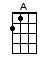 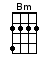 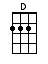 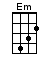 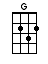 www.bytownukulele.ca